共青团长沙市委共青团长沙市委关于在长沙市共青团系统开展团支部书记“话党恩、讲团史”精品微团课竞赛活动的通知各区、县（市）团委，湖南湘江新区、长沙高新区、长沙经开区、宁乡经开区、市直机关、市教育局、市国资委、市属各高校、企（事）业单位团（工）委，各直接联系团组织：为纪念“五四运动”100周年和中华人民共和国成立70周年，加强对五四运动和五四精神的研究和传承，推动《长沙共青团基层建设年实施方案》的有关要求更好落实，结合《长沙市基层团组织规范化建设工作实施方案》，按照一年整顿打基础、两年达标见成效、三年规范上台阶的要求，丰富团员教育形式，增强团员教育实效，推动“三会两制一课”经常化、规范化，不断规范夯实基层基础，整体提升基层团组织的组织力和工作水平，团市委决定在全市广大基层团支部中开展支部书记“话党恩、讲团史”精品微团课竞赛活动。现将有关事项通知如下：一、活动时间7-10月二、活动主题高举中国特色社会主义伟大旗帜，深入学习宣传贯彻习近平新时代中国特色社会主义思想和党的十九大精神，结合“五四运动”100周年、中华人民共和国成立70周年，深入宣传讲解党史、国史、社会主义发展史和中国青年运动史，结合国情形势政策和发展成就教育，切实当好团员青年的知心人、热心人、引路人，引导广大团员和青少年更加紧密地团结在以习近平同志为核心的党中央周围，牢固树立“四个意识”，坚定“四个自信”，坚决做到“两个维护”，不忘初心、牢记使命，为全面建设现代化长沙、推进高质量发展贡献力量。三、参加人员全市各区域、系统、单位的团支部书记四、作品要求团课内容要观点正确、主题鲜明，结构合理、层次清晰，材料充实、论证充分，表现形式可丰富多样，鼓励对长沙共青团史进行研究和宣传。团课语言要深入浅出、通俗易懂，入情入理、生动活泼，寓理于事、以理服人，把团的基本理论、工作要求情理交融地渗透到广大团员心灵深处。授课时间一般在20分钟左右，录制视频以MKV、AVI、MP4等主流高清通用格式为主。五、推选方式分四个步骤进行：（一）广泛动员，全面发动（7月15日前）团市委各一级团组织和直接联系团组织要深入动员，层层发动，及时把团支部书记“话党恩、讲团史”精品微团课竞赛活动的有关要求传达到每名团员，充分调动本区域、系统、单位所属团员的积极性，使团支部书记“话党恩、讲团史”精品微团课竞赛活动在团支部书记中全员知晓、全员支持、全员参与。（二）层层推选精品“微团课”（8月15日前）1.个人申报。原则上每名团支部书记都要在7月30日前向所在团支部讲微团课，录制申报参加精品“微团课”视频，填写《精品“微团课”申报表》（见附件），提供相关教案文本或课件，并将讲团课情况及课件及时录入“智慧团建”系统的“三会两制一课”专区以供查验，未及时上传不予参评。2.县级初选。按照自下而上、逐级推荐、好中选优原则，团市委各一级团组织和直接联系团组织要对团支部申报的精品“微团课”进行初选，于8月15日前向团市委基层工作部推报精品“微团课”。各区县（市）团委推报选手（作品）5个，来源要求：党政机关1个、乡镇街道1个、村（社区）1个、学校1个，非公经济组织或者社会组织1个；湖南湘江新区、长沙高新区、长沙经开区、宁乡经开区团工委，推报1-2个选手（作品）；市直机关、市国资委团（工）委推报3个选手（作品）；市教育局团委推报8个选手（作品）；市属高校团委推报2个选手（作品）；其他团市委直接联系团组织可酌情推报1-2个选手（作品）。3.市级决选。9月下旬，团市委将组织评审团（邀请领导、“名团干专家库”成员组成）从主题、内容、技巧、效果等方面，对各区域、系统、单位推报的精品“微团课”进行决选，评选出一、二、三等奖若干，并将推树出的精品“微团课”及授课人名单予以公布。 （三）分级建立团课库（10月）各区域、系统、单位团组织在择优推报的基础上，分级建立“微团课”库，供交流学习，总结提高。团市委将建立长沙市共青团系统“微团课”库，团课库每年实时更新。（四）分领域开展学习交流（全年）团市委各一级团组织和直接联系团组织结合“青年大学习”讲师团、“名团干专家库”工作，挑选合适团课，有计划、分系统地开展“微团课”学习交流。要注重增强学习交流的针对性和实效性，既可集中开展，也可分散进行。六、相关要求1、高度重视，精心组织。团支部书记“话党恩、讲团史”精品微团课竞赛活动的组织情况和开展实效，将作为全年抓团的基层建设的重要依据。各级团组织要高度重视，把竞赛活动作为推进团组织规范化建设和即将开展的“不忘初心、牢记使命”主题教育的有效抓手，精心部署安排，广泛动员所属团支部书记踊跃参加。团市委各一级团组织和直接联系团组织应于8月15日17时前向团市委基层工作部推报参赛选手和作品。（邮箱407744475@qq.com，按照“单位名+课程名称+联系人+联系方式”格式注明文件名，如有其它与课程有关信息，可另附电子档，逾期未报视为弃权）。2、示范带动，全员参与。是党员的团支部书记要以上率下、示范引领，带头讲“微团课”。每年至少到所在支部或联系支部讲1次“微团课”。广大团支部书记要踊跃报名，积极参与，形成“微团课”全员覆盖的良好局面。团市委各一级团组织和直接联系团组织要主动为参评团支部书记在时间和课件准备上提供支持，帮助指导团支部书记讲好“微团课”，并注重在“话党恩、讲团史”精品微团课竞赛活动中发现和培养团干人才。3、加强宣传，营造氛围。各级团组织要大力开展全媒体主题宣传活动，积极借助官网、微信公众号、微博等多种方式加强宣传，充分报道各级团组织开展团支部书记“话党恩、讲团史”精品微团课竞赛活动的成效，集中展示各区域、系统、单位团组织和团干部的良好精神风貌，充分调动基层团组织和广大团干部参与团支部书记“话党恩、讲团史”精品微团课竞赛活动的积极性，大力营造全部支部书记讲“微团课”的浓厚氛围。附件：精品“微团课”申报表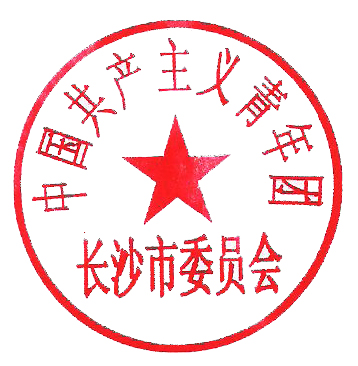 共青团长沙市委2019年7月4日附件精品“微团课”申报表团支部全称主讲人职务团课题目授课日期授课地点授课对象参加人数团课内容简介（详细材料可另附）（详细材料可另附）（详细材料可另附）基层团（工）委推荐意见(盖章)      年    月    日(盖章)      年    月    日(盖章)      年    月    日县级团委意见(盖章)      年    月    日 (盖章)      年    月    日 (盖章)      年    月    日 